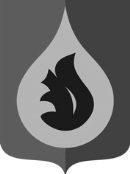 АДМИНИСТРАЦИЯГОРОДСКОго ПОСЕЛЕНИя федоровскийСУРГУТСКОГО РАЙОНАХАНТЫ-МАНСИЙСКОГО АВТОНОМНОГО ОКРУГА - ЮГРЫП О С Т А Н О В Л Е Н И Е«30» октября 2020 года                                                                                                 №512-ппгт. ФедоровскийО прогнозе социально-экономического развития городского поселения Федоровский на 2021 год и на плановый период 2022 - 2026 годовВ соответствии со статьей 173 Бюджетного кодекса РФ, постановления администрации городского поселения Федоровский от 31.08.2020 № 406-п «О порядке разработки, корректировки, утверждения (одобрения), осуществления мониторинга и контроля реализации прогноза социально-экономического развития муниципального образования городского поселения Федоровский на среднесрочный и долгосрочный периоды»:1. Одобрить прогноз социально-экономического развития городского поселения Федоровский на 2021 год и на период 2022-2026 годы согласно приложению к настоящему постановлению.2. Финансово-экономическому управлению администрации городского поселения Федоровский при составлении проекта бюджета городского поселения на 2021 год и плановый период 2022 - 2026 годов учесть показатели прогноза социально-экономического развития городского поселения Федоровский на 2021 год и плановый период 2022 -2026 годов.3. Разместить настоящее постановление на официальном сайте органов местного самоуправления городского поселения Федоровский.4. Контроль за выполнением настоящего постановления оставляю за собой.Глава городского поселенияФедоровский                                                                                                             Н.У. РудышинПояснительная запискак прогнозу социально-экономического развитиягородского поселения Федоровскийна 2021 год и на плановый период 2022-2026 годовПрогноз социально-экономического развития городского поселения Федоровский на 2021 год и на плановый период 2022-2026 годов сформирован в соответствии с Порядком разработки, корректировки, утверждения (одобрения) и осуществления мониторинга и контроля реализации прогноза социально-экономического развития городского поселения Федоровский, утвержденного постановлением администрации городского поселения Федоровский от 31.08.2020 № 406-п «О порядке разработки, корректировки, утверждения (одобрения), осуществления мониторинга и контроля реализации прогноза социально-экономического развития муниципального образования городского поселения Федоровский на среднесрочный и долгосрочный периоды», с учетом сценарных условий функционирования экономики Российской Федерации и основных параметров прогноза социально-экономического развития Российской Федерации на 2021 год и на плановый период 2022-2023 годов.За исходные данные приняты итоги социально-экономического развития муниципального образования городского поселения Федоровский за 2019 год и оценка 2020 года, информация, представленная отраслевыми (функциональными) органами администрации Сургутского района, структурными подразделениями администрации городского поселения Федоровский, муниципальными учреждениями и предприятиями городского поселения Федоровский, хозяйствующими субъектами поселения, а также собственные расчеты.Показатели прогноза социально-экономического развития городского поселения Федоровский на 2021 год и на плановый период 2022-2026 годов разрабатываются на вариантной основе и формируются по видам экономической деятельности. Базовый вариант (I вариант) среднесрочного прогноза характеризует развитие экономики в условиях сохранения консервативных тенденций изменения внешних факторов при сохранении основных тенденций изменения эффективности использования ресурсов.Консервативный вариант (II вариант) разрабатывается на основе консервативных оценок темпов экономического роста ориентирует на достижение целевых показателей социально-экономического развития и решение задач стратегического планирования. Предполагается выход на траекторию устойчивого роста социально-экономических показателей.1. ДемографияВ ближайшей перспективе демографическая ситуация в поселении будет определяться сложившейся структурой населения и мерами демографической политики, направленными на увеличение рождаемости и снижение смертности, принятыми и реализуемыми в автономном округе, стабильной экономической ситуацией и привлекательностью района для проживания и осуществления трудовой деятельности жителей других территорий.В 2021 году прогнозируется увеличение численности населения в пределах 1 % - по обоим вариантам прогноза и составит - 23 444 тыс. человек. В прогнозном периоде 2022-2026 гг. сохранится прирост среднегодовой численности населения и составит:- в 2022 году: по I и II варианту прогноза – 23 647 тыс. человек;- в 2023 году: по I и II варианту прогноза – 23 850 тыс. человек;- в 2024 году: по I и II варианту прогноза – 24 053 тыс. человек;- в 2025 году: по I и II варианту прогноза – 24 256 тыс. человек;- в 2026 году: по I и II варианту прогноза – 24 459 тыс. человек.Число родившихся в прогнозируемом периоде будет увеличиваться и составит: 2021-2026 годов - 290 человек (I вариант и II вариант прогноза соответственно). Коэффициент рождаемости на 1000 человек в 2020 году составит 12,16; в 2021 году по двум вариантам прогноза составит 12,37. В прогнозный период 2022-2024 годах коэффициент рождаемости будет в пределах 12,16-12,26, а в 2025-2026 годах пойдёт спад рождаемости до 11,86. По оценке в 2020 году коэффициент смертности на 1000 человек будет равен 2,35. Значение показателя коэффициента смертности в 2021 году будет варьироваться в пределах 2-2,7. В прогнозируемый период 2022 года коэффициент смертности по I варианту и II варианту прогноза – 2,66, в 2023 году коэффициент смертности будет 2,64 по двум вариантам прогноза соответственно, в 2024-2026 годах пойдет на уменьшение 2,62-2,58, по двум вариантам прогноза соответственно. Миграционная ситуация в поселении отмечается неустойчивостью процессов передвижения населения, что обусловлено специфическими условиями, характерными для северных территорий. Тенденция миграционной динамики населения характеризуется изменением результатов по сравнению с аналогичным периодом прошлого года. Таким образом, в 2020-2026 годов количество прибывших граждан уменьшится на 40 % и составит -760 человек, число выбывших уменьшится на 38 % и составит 784 человек.Невысокий уровень миграционного прироста объясняется тем, что рабочая сила в основном поступает с других регионов. Все чаще стали работать вахтовым методом.Основная численность выбывших складывается из молодого поколения и людей пенсионного возраста. Отсутствие на территории региона высших учебных заведений побуждает выпускников средних образовательных учреждений выезжать за пределы округа в целях получения квалифицированного образования. Граждане пенсионного возраста покидают регион, выезжая на прежнее место жительства или в регион с более благоприятным климатом после окончания своей трудовой деятельности.2. Производство товаров и услугПроизводство сельскохозяйственной продукции на территории городского поселения Федоровский осуществляют крестьянско-фермерские хозяйства КФХ «Подворье». Основное направление деятельности животноводство, связанное с разведением крупного рогатого скота, свиней.По оценке в 2020 году реализация сельскохозяйственной продукции составит 2240,00 тыс. рублей или 99,70 % в сопоставимых ценах к уровню 2019 года.Производство сельхозпродукции хозяйств в 2020 году составит: производство мяса – 14,00 тонн.В 2021 году прогнозируется осуществить производство продукции сельского хозяйства на сумму 2233,30 тыс. рублей (100,30 % к уровню 2020 года в сопоставимых ценах) - по I варианту и 2219,98 тыс. рублей (100,60 % к уровню 2020 года) - по II варианту.В 2022 году по прогнозу производство продукции сельского хозяйства составит 2206,74 тыс. рублей (100,06 % к уровню 2021 года в сопоставимых ценах) - по I варианту и 2193,58 тыс. рублей (100,60 % к уровню 2021 года) - по II варианту.В 2023 году по I варианту развития объём произведенной продукции сельского хозяйства составит 2180,50 тыс. рублей (100,60 % к уровню 2022 года), по II варианту развития – 2167,49 тыс.  рублей (100,60 % к уровню 2022 года).В 2024 году по I варианту развития объём произведенной продукции сельского хозяйства составит 2161,01 тыс. рублей (100,30 % к уровню 2023 года), по II варианту развития – 2148,12 тыс. рублей (100,60 % к уровню 2023 года).В 2025 году по I варианту развития объём произведенной продукции сельского хозяйства составит 2135,31 тыс. рублей (100,60 % к уровню 2024 года), по II варианту развития – 2122,57 тыс. рублей (100,60 % к уровню 2024 года).В 2026 году по I варианту развития объём произведенной продукции сельского хозяйства составит 2109,91 тыс. рублей (100,60 % к уровню 2025 года), по II варианту развития – 2097,33 тыс. рублей (100,60 % к уровню 2025 года).3. Развитие малого и среднего предпринимательстваРазвитие малого и среднего бизнеса обеспечивает частичное решение проблемы занятости населения, насыщает потребительский рынок разнообразными товарами и услугами и обеспечивает поступление налогов в местный бюджет.По оценке 2020 года, количество субъектов малого и среднего предпринимательства составит 465 единица. В прогнозный период изменения числа субъектов малого и среднего предпринимательства будет варьироваться в пределах 465-525 единиц.В целях поддержки и развития предпринимательской деятельности в городском поселении Федоровский существует Муниципальная Программа «Создание условий для экономического развития городского поселения Федоровский». В перечень подпрограмм Муниципальной программы входят следующие подпрограммы:- Подпрограмма 1. «Поддержка малого и среднего предпринимательства»;- Подпрограмма 2. «Совершенствование системы стратегического планирования».- Подпрограмма 3. «Обеспечение защиты прав потребителей».Оказание финансовой поддержки субъектам малого и среднего предпринимательства требует финансирования из бюджетных средств и направлено на частичное возмещение фактически произведенных затрат бизнеса в связи с производством, выполнением работ, оказания услуг. Реализация мероприятий осуществляется путем предоставления субсидий субъектам в соответствии с нормативным правовым актом администрации г.п. Федоровский. Предоставление имущественной поддержки осуществляется, в соответствии с требованиями Федерального законодательства и муниципальным правовым актом администрации г.п. Федоровский «Об имущественной поддержке субъектов малого и среднего предпринимательства при предоставлении муниципального имущества». В целях оказания имущественной поддержки отдел земельных и имущественных отношений управления жилищно-коммунального хозяйства, земельных и имущественных отношений администрации городского поселения Федоровский формирует, утверждает, ведет (в том числе ежегодное дополняет) и опубликовывает перечень муниципального имущества, свободного от прав третьих лиц (за исключением права хозяйственного ведения, права оперативного управления, а также имущественных прав субъектов малого и среднего предпринимательства), предусмотренного частью 4 статьи 18 Федерального закона от 24.07.2007 №209-ФЗ «О развитии малого и среднего предпринимательства в Российской Федерации» (далее соответственно – «муниципальное имущество, перечень»).Заключение договоров аренды муниципального имущества осуществляется по результатам проведения конкурсов или аукционов на право заключения таких договоров в соответствии с действующим законодательством, за исключением случаев, предусмотренных пунктом 4 части 3 статьи 19 Федерального закона от 26.07.2007 № 135-ФЗ «О защите конкуренции», в порядке предоставления муниципальной преференции, не требующей предварительного согласия антимонопольного органа.Порядок оказания имущественной поддержки субъектам малого и среднего предпринимательства и организациям, образующим инфраструктуру поддержки субъектов малого и среднего предпринимательства в порядке предоставления муниципальной преференции, не требующей предварительного согласия антимонопольного органа утверждается постановлением администрацией поселения.В городском поселении Федоровский осуществляется информационная поддержка в виде: предоставления консультаций; организации и проведения мероприятий с участием субъектов для освещения актуальных вопросов развития бизнеса и выработки совместных предложений по их решению, а также привлечение субъектов к участию в подобных мероприятиях, проводимых не только на территории Сургутского района.Информационная поддержка может быть оказана как конкретному субъекту, так и неопределенному кругу лиц путем размещения информации на сайте администрации г.п. Федоровский, и предоставления информации с использованием телефонной и иной связи.Оказание информационной поддержки в виде размещения на сайте администрации г.п. Федоровский в информационно-телекоммуникационной сети «Интернет» следующей информации:1) о реализации подпрограммы; 2) опубликование экономической, правовой, статистической и другой информации, необходимой для развития Субъектов;3) объявлений для Субъектов.Информационная поддержка оказывается в виде размещения в средствах массовой информации материалов о проводимой администрацией г.п. Федоровский деятельности в сфере малого и среднего предпринимательства.В структуре оборота малых предприятий важное место занимает оптовая и розничная торговля, что обусловлено относительно быстрой окупаемостью вложенного капитала по сравнению с другими видами экономической деятельности.Стабильному росту производства малого и среднего бизнеса способствуют объекты инфраструктуры для развития и укрепления деятельности, среди них Сургутская торгово-промышленная палата, Сургутский филиал ООО «Окружной Бизнес-Инкубатор, Сургутский филиал «Югорская лизинговая компания», Сургутский филиал окружного фонда поддержки предпринимательства.Малым предприятиям и индивидуальным предпринимателям поселения в рамках поддержки малого и среднего бизнеса предлагается помощь в составлении бизнес-планов для новых и развивающихся предприятий, организовываются круглые столы для предприятий и предпринимателей с кредитными учреждениями.В целях повышения деловой активности малых предприятий, сохранение рабочих мест предприятиям малого бизнеса обеспечивается доступ к выполнению муниципальных закупок на поставку продукции, оказание услуг и выполнение работ для муниципальных нужд. Работа с потребителями должна быть направлена в первую очередь на их просвещение, ознакомление с предоставленными законом правами, гарантиями и способами защиты.Работа с предпринимателями (изготовителями товаров, исполнителями работ, услуг) должна быть направлена в первую очередь на информирование предпринимателей о нормах действующего федерального и регионального законодательства, а также санкциях за их нарушение, облегчение доступа к нормативным правовым актам, создание условий, благоприятствующих соблюдению всех требований законодательства при работе на потребительском рынке.Защита нарушенных прав наряду с мерами по реализации и обеспечению прав потребителей остается одним из основных направлений государственной социальной политики. При этом особое значение имеет защита прав неопределенного круга потребителей, затрагивающая интересы большого числа граждан, так как зачастую представляет угрозу здоровью и жизни потребителей.Настоящая Муниципальная программа направлена на сохранение и развитие достигнутых результатов и положительных тенденций, содержит цели, задачи и приоритетные направления развития экономики муниципального образования на среднесрочную перспективу, целевые ориентиры, позволяющие делать выводы о ходе ее реализации.Достижение целей Муниципальной программы позволит создать условия для дальнейшего развития экономики и социальной сферы, сформировать комфортную городскую среду, повысить качество жизни населения г.п. Федоровский.4. Потребительский рынокПотребность населения в продовольственных и непродовольственных товарах, услугах обеспечивается предприятиями торговли, общественного питания, бытового обслуживания различных форм собственности.Стратегия развития потребительского рынка на территории поселения направлена на размещение различных типов предприятий, удовлетворяющих потребности жителей поселения с различными доходами, расширение услуг, предоставляемых населению и повышение качества оказываемых услуг.В 2020 году на территории городского поселения Федоровский осуществляют свою деятельность 201 предприятий малого и среднего бизнеса. Изменения количества предприятий малого и среднего предпринимательства в прогнозируемый период не ожидается.По оценке 2020 года предприятия торговли составят 87 единиц потребительского рынка, объекты бытового обслуживания – 55 единиц, предприятия общественного питания -16 единиц.   В 2020 году на территории городского поселения Федоровский функционирует 87 объектов розничной торговли общей торговой площадью 16 719,40 квадратных метров, в том числе 4 торговых центра, 39 магазинов, 33 павильонов и 11 киосков.В структуре оборота малых предприятий важное место занимает оптовая и розничная торговля, что обусловлено относительно быстрой окупаемостью вложенного капитала по сравнению с другими видами экономической деятельности.Стабильному росту производства малого и среднего бизнеса способствуют объекты инфраструктуры для развития и укрепления деятельности, среди них Сургутская торгово-промышленная палата, Сургутский филиал ООО «Окружной Бизнес-Инкубатор, Сургутский филиал «Югорская лизинговая компания», Сургутский филиал окружного фонда поддержки предпринимательства.В 2020 году по оценке оборот розничной торговли составит 2844,12 млн. рублей, что составит в сопоставимых ценах 103,40 % к уровню 2019 года.В прогнозный период 2021-2026 годов оборот розничной торговли в сопоставимых ценах по I и II вариантам к предыдущему году составит:- в 2021 году – I вариант прогноза: 2952,20 млн. руб. (103,80 % к уровню 2020 года);II вариант прогноза: 2949,35 млн. руб. (103,70 % к уровню 2020 года);- в 2022 году – I вариант прогноза: 3067,33 млн. руб. (103,90 % к уровню 2021 года);II вариант прогноза: 3064,38 млн. руб. (103,80 % к уровню 2021 года);- в 2023 году – I вариант прогноза: 3186,95 млн. руб. (104,00 % к уровню 2022 года);II вариант прогноза: 3314,43 млн. руб. (104,00 % к уровню 2022 года);- в 2024 году – I вариант прогноза: 3440,38 млн. руб. (103,80 % к уровню 2023 года);II вариант прогноза: 3437,06 млн. руб. (103,70 % к уровню 2023 года);- в 2025 году – I вариант прогноза: 3574,55 млн. руб. (103,90 % к уровню 2024 года);II вариант прогноза: 3571,11 млн. руб. (103,80 % к уровню 2024 года);- в 2026 году – I вариант прогноза: 3713,95 млн. руб. (104,00 % к уровню 2025 года);II вариант прогноза: 3862,51 млн. руб. (104,00 % к уровню 2025 года).Общее количество предприятий общественного питания с учетом школьных столовых составит 16 единиц на 1094 посадочных мест.В прогнозном периоде существенных изменений в структуре сети общественного питания не прогнозируется. По оценке в 2020 году оборот общественного питания составит 262,22 млн. рублей, или 103,40 % к уровню 2019 года. В прогнозном периоде оборот общественного питания будет складываться следующим образом:- в 2021 году по I варианту прогноза – 272,19 млн. рублей (103,80 % к уровню 2020 года); по II варианту прогноза – 282,26 млн. рублей (103,70 % к уровню 2020 года);- в 2022 году по I варианту прогноза – 293,27 млн. рублей (103,90 % к уровню 2021 года), по II варианту прогноза -304,41 млн. рублей (103,80 % к уровню 2021 года);- в 2023 году по I варианту прогноза – 316,59 млн. рублей (104,00 % к уровню 2022 года по II варианту прогноза – 329,25 млн. рублей (104,00 % к уровню 2022 года);- в 2024 году по I варианту прогноза – 341,76 млн. рублей (103,80 % к уровню 2023 года); по II варианту прогноза – 354,41 млн. рублей (103,70 % к уровню 2023 года);- в 2025 году по I варианту прогноза – 368,23 млн. рублей (103,90 % к уровню 2024 года), по II варианту прогноза -382,22 млн. рублей (103,80 % к уровню 2024 года);- в 2026 году по I варианту прогноза – 397,51 млн. рублей (104,00 % к уровню 2025 года по II варианту прогноза –413,41 млн. рублей (104,00 % к уровню 2025 года).На территории городского поселения Федоровский действует одна хлебопекарня мощностью 2,07 тонн хлеба и хлебобулочных изделий в сутки и 60 кг кондитерских изделий в сутки. Ассортимент производимых хлебобулочных изделий расширяется.Продолжает развиваться рынок услуг: предоставляются кредиты на покупку мебели и бытовой техники, осуществляется доставка крупногабаритных товаров на дом, ремонт часов, обуви, сложнобытовой техники, оказываются фотоуслуги.Основными направлениями в сфере бытового обслуживания населения является предоставление парикмахерских услуг – 30,0% от общего количества объектов бытового обслуживания, ремонт и пошив изделий – 19,3%.Предприятия бытового обслуживания населения стремятся улучшить уровень обслуживания, расширить спектр оказываемых услуг, улучшая качество обслуживания, повышая квалификацию и профессиональный уровень обслуживающего персонала.В 2020 году объем платных услуг по оценке составит 809,78 млн. рублей (103,50 % к уровню 2019 года).В прогнозный период объем платных услуг в сопоставимых ценах по I и II вариантам к предыдущему году составит:- в 2021 году – 838,13-867,46 млн. руб. или 103,50%;- в 2022 году – 900,42-933,74 млн. руб. или 103,70-103,80%;- в 2023 году – 972,02-1011,88 млн. руб. или 104,10 %;- в 2024 году – 1047,29-1083,95 млн. руб. или 103,50%;- в 2025 году – 1125,14-1166,77 млн. руб. или 103,80-103,70%;- в 2026 году – 1214,60-1264,40 млн. руб. или 104,10 %.5. Труд и занятостьЧисленность экономически активного населения поселения за 2020 год по оценке составит – 15 641 человек, что на 0,9 % меньше, чем за 2019 год.Оценивая ситуацию на рынке труда в 2020 году, численность занятых в экономике будет составлять 13252 человек. Среднегодовая численность, занятых в экономике достигнет:- в 2021 году: по I варианту прогноза 13 384 человек (рост на 1 % к оценке 2020 года), по II варианту прогноза – 13 532 человек (рост на 1,02 %);- в 2022 году: по I варианту прогноза - 13 626 человек (рост на 1,02 % к 2021 году), по II варианту прогноза – 13 722 человек (рост на 1,01 %);- в 2023 году: по I варианту прогноза - 13 777 человек (рост на 1,01 % к 2022 году), по II варианту прогноза – 13 818 человек (рост на 1 % к 2022 году);- в 2024 году: по I варианту прогноза - 13 777 человек (рост на 1,01 % к 2023 году), по II варианту прогноза – 13 818 человек (рост на 1 % к 2023 году);- в 2025 году по I варианту прогноза - 13 777 человек (рост на 1,01 % к 2024 году), по II варианту прогноза – 13 818 человек (рост на 1 % к 2024 году);- в 2026 году: по I варианту прогноза - 13 777 человек (рост на 1,01 % к 2025 году), по II варианту прогноза – 13 818 человек (рост на 1 % к 2025 году).Проблема рынка труда – это профессионально-квалификационный дисбаланс спроса и предложения рабочей силы, в том числе несоответствие профессионально-квалификационной структуры безработных граждан имеющимся вакансиям. Можно выделить три наиболее уязвимые по отношению к занятости группы населения: молодежь, женщины, инвалиды. Так структура рынка труда по оценке 2020 года складывается следующим образом: количество безработных женщин – 266 человек, молодежь в возрасте до 30 лет – 129 человека, инвалиды – 3 человека.Количество зарегистрированных безработных в службе занятости населения по оценке 2020 года составит 344 человек, что на 318 человек больше, чем в 2019 году.Уровень регистрируемой безработицы в 2021-2026 годах останется на том же уровне 2020 года.В прогнозный период основной задачей центра занятости населения будет, как и прежде, реализация мероприятий по трудоустройству населения, профессиональной ориентации, профессиональному обучению и материальной поддержки безработных граждан.6. Денежные доходы и расходы населенияРазмер доходов населения является показателем его благосостояния, основным фактором в реализации потребностей в товарах, услугах, отдыхе, получении образования, поддержания здоровья и прочих. По оценке 2020 года совокупность денежных доходов населения вырастет по сравнению с 2019 годом на 1 %, за счет роста заработной платы, размера социальных трансфертов (пенсий и пособий). Всего денежные доходы населения поселения составят 10 486,45 млн. рублей.Из общей суммы денежных доходов населения на 2020-2026 года:- оплата труда составит: 9 732,97-11 079,52 млн. рублей;- социальные выплаты составят: 578,06-723,73 млн. рублей;- другие доходы (от собственности, проценты по депозитам и т.д.): 175,42-277,88 млн. рублей.Денежные доходы на 1 жителя поселения составят по оценке на 2020-2026 года: 37,11-47,27 тыс. рублей.По оценке в 2020 году начисленная среднемесячная заработная плата на одного работника по поселению составит около 61,21 тыс. рублей, к 2026 году прогнозируется рост до 66,82 тыс. рублей.В оценочном и прогнозном периодах сохранится сложившаяся и характерная для поселения тенденция превышения доходов населения над расходами.  Денежные доходы населения в прогнозируемом периоде: - в 2021 году составят 10 727,70 млн. рублей (2,3 % от оценки 2020 года) по I варианту прогноза и вырастут до 10944,80 млн. рублей (4,3 % от оценки 2020 года) по II варианту прогноза;- в 2022 году вырастут до 11 209,47 млн. рублей (на 4,5 % к 2021 году) по I варианту прогноза и по II варианту до 11 448,78 млн. рублей (на 4,6 % к 2021 году);- в 2023 году вырастут до 11 748,08 млн. рублей (на 4,8 % к 2022 году) по I варианту прогноза и по II варианту до 12 022,87 млн. рублей (на 5,0 % к 2022 году);- в 2024 году составят 11 748,08 млн. рублей (на 4,8 % к 2023 году) по I варианту прогноза и по II варианту до 12 022,87 млн. рублей (на 5,0 % к 2023 году); - в 2025 году составят 11 748,08 млн. рублей (на 4,8 % к 2024 году) по I варианту прогноза и по II варианту до 12 022,87 млн. рублей (на 5,0 % к 2024 году);- в 2026 году составят 11 748,08 млн. рублей (на 4,8 % к 2025 году) по I варианту прогноза и по II варианту до 12 022,87 млн. рублей (на 5,0 % к 2025 году).Расходы населения в 2021-2026 годах будут увеличиваться по обоим вариантам прогноза:- в 2021 году составят 9 384,86 млн. рублей (3,6 % от оценки 2020 года) по I варианту прогноза и вырастут до 9693,09 млн. рублей (6,9 % от оценки 2020 года) по II варианту прогноза;- в 2022 году составят до 10 069,87 млн. рублей (на 7,2 % к 2021 году) по I варианту прогноза и до 10 416,45 млн. рублей (на 7,4 % к 2021 году) по II варианту прогноза;- в 2023 году составят до 10 836,27 млн. рублей (на 7,6 % к 2022 году) по I варианту прогноза и по II варианту до 11 226,16 млн. рублей (на 7,7% к 2022 году);- в 2024 году составят до 10 836,27 млн. рублей (на 7,6 % к 2023 году) по I варианту прогноза и по II варианту до 11 226,16 млн. рублей (на 7,7% к 2023 году);- в 2025 году составят до 10 836,27 млн. рублей (на 7,6 % к 2024 году) по I варианту прогноза и по II варианту до 11 226,16 млн. рублей (на 7,7% к 2024 году);- в 2026 году составят до 10 836,27 млн. рублей (на 7,6 % к 2025 году) по I варианту прогноза и по II варианту до 11 226,16 млн. рублей (на 7,7% к 2025 году).7. Развитие социальной сферы7.1. Образование.Система образования на территории городского поселения Федоровский в целом характеризуется стабильностью и устойчивостью, разнообразием образовательных учреждений, наличием нормативной правовой базы. Она представляет собой разнообразную, многофункциональную сеть учреждений образования, позволяющую удовлетворять запросы населения в соответствии с интересами и склонностями детей.Приоритетными направлениями в деятельности образовательных учреждений являются:- повышение качества образования;- формирование и организация работы управляющих советов общеобразовательных учреждений;- внедрение информационных технологий в целях развития учебного процесса и усовершенствования организационно-управленческих технологий;- обеспечение доступности дошкольного образования;- обеспечение преемственности в дошкольном и начальном общем образовании;- оптимизация сети образовательных учреждений.В настоящее время в поселении функционируют 3 муниципальных образовательных учреждений, где обучается и воспитывается более 8284 человек. Осуществляют образовательный процесс 360 человек.7.1.1. Дошкольное образование.Одним из приоритетных направлений деятельности дошкольных образовательных учреждений являются:- организация предоставления и обеспечения общедоступного бесплатного дошкольного образования на территории поселения;- повышение качества дошкольного образования;- сохранение и укрепление здоровья детей дошкольного возраста.На сегодняшний день в поселении функционирует 3 дошкольных образовательных учреждений, которые посещают 1737 детей, и работает 143 воспитателя. Сохраняется система государственных гарантий по родительской плате за содержание детей. Родительский взнос за содержания ребенка составляет 196 рублей в день. Кроме того, отдельной категории родителей предоставляются льготы по оплате за детский сад.7.1.2. Среднее общее образование.В систему школьного образования городского поселения Федоровский входят 3 муниципальных общеобразовательных учреждения.По оценке на прогнозируемый период 2021-2026 годы в общеобразовательных учреждениях городского поселения Федоровский будут обучаться 3342-3420 человек. В школах городского поселения Федоровский работает 192 учителя.7.1.3. Дополнительное образование.Дом детского творчества.В учреждении созданы необходимые условия для организации учебно-воспитательного процесса. Образовательный процесс обеспечен реализацией общеобразовательных программ по 5 направлениям: художественно-эстетическое, эколого-биологическое, социально-педагогическое, спортивное, техническое.Имеется пять функционально-пригодных кабинетов для учебной работы: «Игротека», «Творческая мастерская», «Живой уголок», «ИЗО - студия», «Кабинет творческого развития». В учреждении есть доступ в Интернет. 7.2. Здравоохранение.На сегодняшний день система здравоохранения городского поселения Федоровский представлена бюджетным учреждением Ханты-Мансийского автономного округа-Югры «Федоровская городская больница», которое является одним из крупных лечебных учреждений Сургутского района. Коечный фонд стационара, в состав которого входит отделение оказания экстренной помощи с приемным покоем, в 2020 году составляет 84 койки, в том числе 58 коек круглосуточного стационара, 26 койки дневного стационара. Увеличение в прогнозируемый период коечного фонда не планируется. Мощность амбулаторно-поликлинического учреждения 2020-2026 гг. составляет 301 посещение в смену.Численность работающих в БУ «Федоровская городская больница» будет варьироваться в прогнозируемый период 411-422 человека.В БУ «Федоровская городская больница» для лечения больных функционируют:1) Отделение скорой медицинской помощи. Отделение обслуживает около 5540 человек ежегодно. Количество вызовов на одного жителя в период 2021-2026 годов предполагает увеличение и составит 0,24-0,30. 2) Взрослая и детская поликлиника, женская консультация, стоматологическое и лечебно-диагностическое отделение - с плановой мощностью 301 посещение в смену. Нормативное количество посещений в год при шестидневной рабочей неделе составляет 74 949 посещений. В прогнозируемом периоде 2021-2026 годах количество посещений увеличиться до 205,10 тыс. посещений.Первоочередными задачами на ближайшие годы в сфере здравоохранения являются:- введение дополнительных штатных единиц узких специалистов для проведения дополнительной диспансеризации;- увеличение объема оказания медицинских услуг на до госпитальном этапе, развитие профилактической направленности оказания первичной медицинской помощи.7.3. Культура.На территории городского поселения сеть учреждений культуры представляет собой комплекс, ориентированный на удовлетворение культурных и духовных потребностей жителей поселения.На сегодняшний день сеть учреждений культуры состоит из двух учреждений, в том числе:- Муниципальное автономное учреждение культуры «Культурно-досуговый центр «Премьер»; - Муниципальное бюджетное образовательное учреждение дополнительного образования детей «Федоровская детская школа искусств».7.3.1. Муниципальное автономное учреждение культуры «Культурно-досуговый центр «Премьер».В 2021-2026 года будет проведено 270-275 мероприятий, которыми будет охвачено 66700-66850 человек. В учреждении функционируют 29 коллективов и клубных формирований, в которых принимают участие 720 человек. Для привлечения пользователей в библиотеки ежегодно проводиться более 100 культурно-просветительских мероприятий.Основной задачей библиотеки является привлечение читателей в библиотеку с помощью рекламы, информации о мероприятиях, создание условий для свободного доступа жителей поселения к электронным ресурсам и сети Интернет.В 2020-2026 года число посещений составит 21 300 – 21 600 посещений. Количество пользователей: 3900-4100 человек. Книговыдача составит 35000-66900 экземпляров. Проведение массовых мероприятий составит 103-110 мероприятий. В течении прогнозного периода 2021-2026 годов панируется увеличение библиотечного фонда до 31,40 тыс. экземпляров.7.3.2. Муниципальное образовательное учреждение дополнительного образования детей «Федоровская детская школа искусств».Основным направлением деятельности детской школы искусств являются эстрадное отделение, фортепиано, народные инструменты, художественное и хореографическое отделения. В последние годы растет спрос на отделения с групповыми занятиями: художественное, эстетическое, хоровое, что способствует увеличению охвата учащихся на той же материально-технической базе. В 2020 году в школе обучается 417 учащихся. В школе работает 35 человек из них 25 преподавателей.В прогнозируемый период 2021-2023 годы увеличение количества обучающихся не планируется. Число преподавателей в прогнозируемый период 2021-2023 года останется на прежнем уровне.7.4. Физическая культура и спорт.На 2020 год всего на территории городского поселения Федоровский насчитывается 56 спортивных сооружения, увеличение в прогнозируемый период не планируется, в том числе:- плоскостных сооружений 24 единиц, общей площадью 18,40 тыс. квадратных метров (в том числе 3 хоккейных корта площадью 4097 кв.м. и 3 футбольных поля с площадью покрытия 8944 кв.м.);- спортивных залов - 27 единиц, общей площадью 5,40 тыс. квадратных метров;- плавательный бассейн – 2 единицы, площадью 132 квадратных метра зеркала;- лыжная база – 1 единица, с трассой протяженностью 5 км и с лыжероллерной трассой со специальным покрытием и освещением протяженностью 1,5 км. Пропускная способность лыжной базы составляет 14 400 человек в год.В настоящее время посещают спортивные сооружения 10 100 человек. Процент занимающихся спортом в общем числе постоянного населения составляет 43,08 %. В МАУ «Федоровский спортивно-оздоровительный центр» работает общеоздоровительная группа и группа по адаптивной физической культуре. В 2020 году на территории городского поселения Федоровский будет проведено 30 спортивных мероприятия, планируется в период 2021-2026 года увеличить до 100 мероприятий. Всего в поселковых мероприятиях в 2020-2026 года будет задействовано 2110-7800 тыс. человек.7.5. Молодежная политика.В сфере молодежной политики основной задачей является создание условий и возможностей для успешной и эффективной самореализации молодежи, развития ее потенциала, социального становления, развития молодежных инициатив и общественных объединений. На сегодняшний день на территории городского поселения Федоровский действуют 12 молодежных объединений, движений, в которых принимают участие 705 человек.Приоритетами молодежной политики является активизация участия молодежи в окружных и районных мероприятиях, организация работы с детьми и молодежью по месту жительства, воспитание гражданственности и патриотизма, развития семейных форм досуга.8. Городское хозяйствоЖилищно-коммунальный комплекс – это многоотраслевой производственно-технологический комплекс, основными задачами которого является дальнейшее жизнеобеспечение населения, формирование эффективной, конкурентоспособной системы хозяйствования, обеспечивающей качество предоставляемых жилищно-коммунальных услуг.Производственная структура жилищно-коммунального хозяйства обеспечивает виды деятельности по:- теплоснабжению;- холодному, горячему водоснабжению;- водоотведению;- содержанию и текущему ремонту многоквартирных домов. 8.1. Жилищный фонд.Жилищный фонд городского поселения Федоровский составляют дома в капитальном и деревянном исполнении.Жилищный фонд городского поселения Федоровский в 2020-2026 годов будет представлен 279 жилыми домами общей площадью 454 тыс. кв. метров, в том числе в деревянном исполнении общей площадью 143,46 тыс. кв. метров. Муниципальный жилищный фонд составляет 9,30 тыс. кв. метров. Обеспеченность жильем в среднем на одного жителя составляет 19,36 квадратных метра.Жилищный фонд поселения обслуживает УК ООО «СтройРемСервис». Жилищный фонд имеет полную степень благоустройства (центральное отопление, холодное и горячее водоснабжение, централизованная канализация).Количество ветхого, экологически неблагоприятного и аварийного жилищного фонда составляет 57 единиц с общей площадью 48,89 тыс.м2. Учитывая большой износ жилищного фонда, возникает объективная необходимость проведения текущих и капитальных ремонтов жилищного фонда. 8.2. Коммунальный комплекс.На сегодняшний день обеспечение населения и организации городского поселения Федоровский коммунальными услугами осуществляет МУП «Федоровское ЖКХ». Теплоснабжение городского поселения Федоровский в прогнозируемый период будет осуществляется от муниципальной котельной мощностью 111,64-111,91 Гкал/ч. Число центральных тепловых пунктов – 13 единиц, общая протяженность тепловых сетей городского поселения Федоровский в двухтрубном исчислении составляет 45,60 км. Водоснабжение обеспечивается водоочистным сооружением мощностью 16 000 м³/сут., протяженность водопроводных сетей – 35,65 км.Водоотведение осуществляется при помощи канализационной насосной станции мощностью 14 000 м³/сут. путем перекачки на канализационно-очистные сооружения для очистки и обеззараживания сточных вод. Протяженность сетей – 38,89 км.Постоянно проводится работа, направленная на установку общедомовых приборов учета, что позволит выявить непроизводительные потери в сетях, более точно планировать объемы потребляемых коммунальных услуг, а также послужит поводом для более экономного расхода коммунальных услуг населением.Реализация мероприятий в сфере коммунального комплекса, а также установление регулирующими органами предельных индексов изменения тарифов и установления предельных индексов изменения платы граждан за коммунальные услуги позволяет сдерживать рост тарифов на коммунальные услуги.